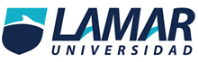 José Rafael Ramos  Avalos Actividad 3 Quimica24/2/16